FAI Schools Leinster Branch Girls Section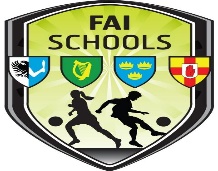 Senior League 2018-2019Coordinator; Rob Ellison 087-9764335Order of PlayRound 1	1 V 2, 3 V 4, 5 V 6	Round 2	5 V 1, 2 V 3, 4 V 6		Round 3	4 V 5, 1 V 3, 6 V 2	Round 4	2 V 4, 3 V 5, 6 V 1	Round 5	4 V 1, 5 V 2, 3 V 6 	Division OneDivision TwoGroup AGroup BGroup CGroup D1 Alexandra College1Ard Scoil Chiarain Naofa1 Ringsend College1 Newbridge College2 St Kilian’s DS2 St Finian’s Mulligar2 Loreto Crumlin2 Colaiste Chill Mhantain3 St Raphaela’s SS3 Presentation Kilkenny3 St Mary’s HF Killester3 Colaiste Craobh Abhann4 St Kilian’s CS Bray4  Loreto Mulligar4 St Mary’s Glasnevin4 Athy College5 Loreto Bray5 Pobal Scoil Roscrea5 St Michael’s HF Finglas5 St Mary’s NaasGroup EGroup FGroup GGroup H1 Colaiste Abbain1 Ratoath College1 Colaiste na hInse1 Palmerstown CS2 Colaiste an Atha, Kilmuck2 Manor House School2 Dun Lughaidh SS2 Lucan CC3 GC na Mara3 Eureka SS3 Loreto Balbriggan3 St Josephs Lucan4 Presentation Wexford4 St Dominics Ballyfermot4 Marist College Dundalk4 Maynooth PP5. St Leo’s Carlow5 Ard ScoilLa Salle Raheny5. Scared Heart Drogheda5 Adamstown CC6. Gorey CSQuarter FinalSemi FinalFinalWinner ARunner Up HWinner BRunner Up GWinner CRunner Up FWinner DRunner Up EWinner ERunner Up DWinner FRunner Up CWinner GRunner Up BWinner HRunner Up AQuarter FinalSemi FinalFinal3rd  A4th H3rd  B4th  G3rd C4th  F3rd  D4th  E3rd  E4th  D3rd  F4th  C3rd  G4th  B3rd  H4th  A